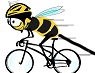 Chez les Abeilles, on avance au miel,Notre ruche ne butine pas l’artificiel.Pas d’EPO dans notre essaim,Que des guerriers sains.Dans la colonie des jaunes et noirs,C’est l’union, et pas le foutoir.Pas de tristes « cires » dans notre rucher,Que du bon nectar très apprécié.Lors de sorties « dard-dard »Ou, quand c’est plus peinard,S’il y a « Maya-partir »,Avec bon esprit, on doit consentir.Notre  « petite reine », pour qui nous vivons,Nous aidera à chasser le méchant bourdon.